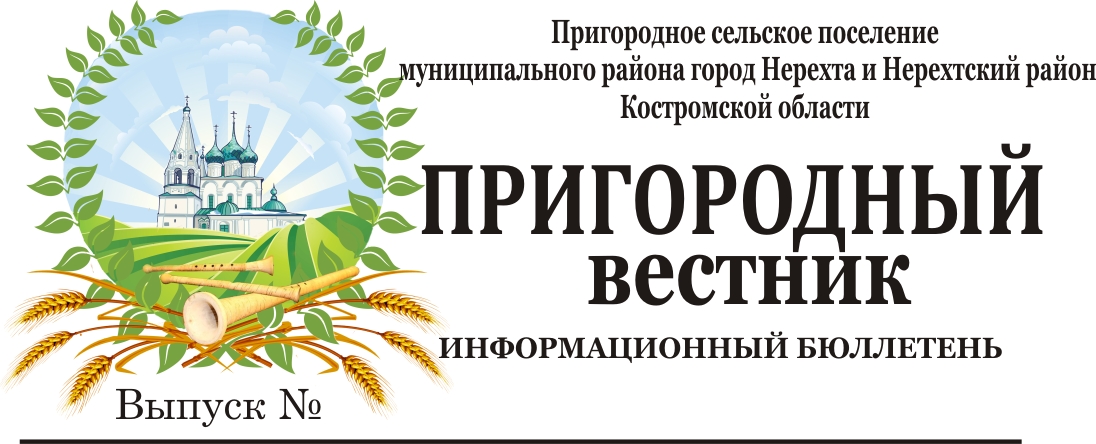 В Костромской области в целях обеспечения свободного доступа граждан к береговой полосе Горьковского водохранилища по требования природоохранного прокурора суд обязал гражданина демонтировать незаконно возведенное гидротехнической сооружениеКостромская межрайонная природоохранная прокуратура провела проверку по обращению общественного экологического движения о нарушениях законодательства об охране вод в поселке Козелино города Костромы.Установлено, что одним из членов некоммерческого садоводческого товарищества «Рассвет» самовольно занята береговая полоса Горьковского водохранилища, прилегающая к его земельному участку, на которой он возвел берегоукрепительное сооружение – габионную конструкцию, площадью 38 кв.м. Объект состоит из проволочного короба, заполненного каменным материалом, длиной 76 м, высотой до 1,5 м.Согласно лабораторным исследованиям, завезенный грунт, использованный для наполнения конструкции и планировки территории, содержит медь в концентрации, превышающей допустимые нормы в 2 раза.В целях обеспечения свободного доступа граждан к береговой полосе водохранилища, освобождения незаконно занятого земельного участка от гидротехнического сооружения природоохранный прокурор обратился в суд.Дмитровским районным судом города Костромы требования прокурора удовлетворены. На ответчика возложена обязанность освободить береговую полосу путем демонтажа габионной конструкции.Устранение нарушений находится на контроле прокуратуры.Уважаемые жители Пригородного сельского поселения!С 15 октября по 14 ноября 2021 года проходит Всероссийская перепись населения. Последний раз такая переписная кампания была проведена в нашей стране в октябре 2010 года. Перепись должна была пройти год назад, но из-за пандемии коронавирусной инфекции её пришлось перенести.Пройти перепись можно несколькими удобными для вас способами:традиционный, когда переписчик приходит к Вам домой, и данные будут заноситься им в планшет. Настоящего переписчика легко можно будет узнать по экипировке. При себе он будет иметь паспорт и нагрудное удостоверение переписчика. Документы для участия в переписи не требуются, всё заполняется со слов человека.заполнить электронный переписной лист на портале госуслуг. 	Технологии переписи изменились, но смысл остался прежним: получить подробную информацию о том, как живут граждане нашей страны. Полная информация о реальном положении дел в обществе поможет увидеть проблемные места в экономике и социальной сфере, лучше сделать прогнозы на ближайшие годы и предопределить будущие изменения государственной политики. Результаты этой переписи впервые будут доступны и на местном уровне. Это позволит нам проще планировать благоустройство, точнее оценивать и принимать важные решения. Большое значение имеют ответы каждого человека. Заполнив анкету, вы принесете большую пользу!Уважаемые жители Пригородного сельского поселения! Убедительно прошу вас не оставаться в стороне от важного общенационального события, проявить гражданскую позицию и принять активное участие в предстоящей переписи населения!С уважением,Глава Пригородного сельского поселения                                        А.Ю. Малков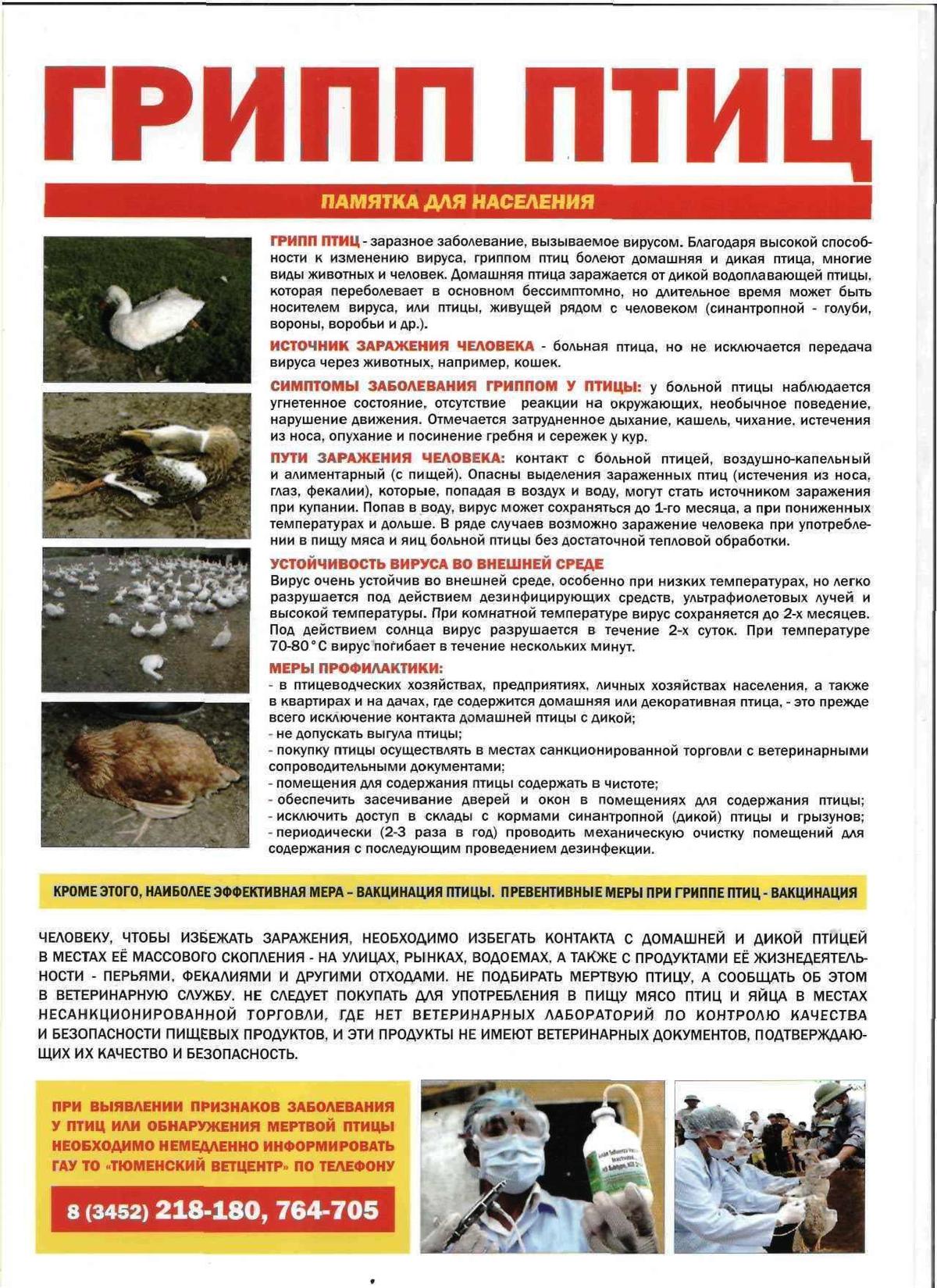 